SALVATION LESSON 2: Am I a Sinner? After completing this Sunday school lesson, the children will understand that even they have committed sin at one point in their lives. They will also see sin for what it really is, a serious problem in everyone's life. (Note: Attended by itself, this lesson may create some despair or hopelessness in young children. Therefore, everyone should be encouraged to do the assigned homework and attend the next three lessons.)TOPICSAccountability, Born Again, Salvation, Faith, SinAS KIDS ARRIVE (15 minutes)My Prayer of Faith (Activity) In this Sunday school activity, children learn about the "Prayer of Faith," and then develop their own prayer for the appropriate time.PREPARATIONBefore class, print or make copies of the activity page for each child.  WHAT YOU WILL DO:Give each child a copy of the activity page and read the instructions at the top. Give the children enough time to complete filling in the blank spaces and come up with their own prayer of faith. If your church has a specific Prayer of Faith, or Prayer of Salvation, you may want to have the children write that down in the spaces provided.WHAT YOU WILL SAY:Jesus said, "I am the way and the truth and the life. No one comes to the Father except through me." John 14: 6. The Apostle Paul says, "Everyone who calls on the name of the Lord will be saved." Romans 10:13.The prayer of faith is one of the first steps to letting Jesus take control of your life. If you believe what the Bible says about Jesus, that you have sinned against God, and that Jesus died on the cross in order to forgive our sins, then you are ready to pray this simple prayer.You can refer to this page when you are ready to pray your Prayer of Faith.
After the children complete this activity, have them place it in their folder to be used later.OPENING PRAYER AND PRAISE (5 minutes)After prayer, ask the children about their homework assignment. They were to read about the tower of Babel in Genesis 11:1-8

Discuss the following question: 
1. In the story about the tower of Babel, what were the people trying to do that was so wrong? (They were trying to reach God through their own efforts.)MEMORY WORK (12 minutes)"For all have sinned and fall short of the glory of God" Romans 3:23 NIV
Divide the class into two or more teams. The challenge is for each team to outdo the other(s) in saying the memory verse and reference in a creative way. The teacher will lead one team, and a helper lead the other team(s). Teams alternate saying the verse and its reference. Example: The leader of team 1 will have his/her kids say the verse while hopping on one foot. The leader of team 2 will respond by having the kids say the verse while clapping after each word. Team 1 then says the verse while turning around in circles. Team 2 while doing the twist, and so on. There really is no winner, but the kids will have a lot of fun, and they will unknowingly memorize the verse.CLASS EXERCISE (5 minutes)Sin Revealed (Object Talk) Even when we try to hide our sins, or pretend they never happened, they have a way of showing up, like buttons in a glass of cola.WHAT YOU WILL DO:To start the Object Talk, you will pour about 4 oz. of dark cola into a drinking glass. Then you will drop several buttons into the cola. The buttons will sink to the bottom where they will be out of sight, but in a few seconds, they will rise to the surface for all to see. Use a spoon to remove the buttons.WHAT YOU WILL SAY:Have you ever felt that after doing something wrong, if you just keep it a secret no one will ever find out? Do you know that no matter how hard we try to keep our sins a secret they have a way of becoming known? Let me show you what I mean. 

(Pour the soda into the glass) This glass represents you, and this soda, well it represents a place where we hide our bad secrets, maybe deep inside our heart where we do not want anybody to know. Now these buttons here represent sin. (Point to buttons.) This button is that time you lied to someone, this button is that time you did not want to share with your friend, and this button represents that television show your parents told you not to watch, but you did anyway. I am going to drop these sins into this glass of soda, and they will be hidden from our sight, just like hiding our sins. (Drop all buttons into the cola.) 

Can you see them? They are hidden. Nevertheless, we can only keep these sins a secret for a little while; eventually sin has a way of coming to the surface. Look, there they are. Sin cannot be hidden forever. Therefore, instead of trying to hide sin, we need to try our best to do what is right. When we do fail, we know that we can ask Jesus to forgive us, and he will. The Bible says, "If we confess our sins, he is faithful and just, and will forgive us our sins and purify us from all unrighteousness." (1John 1:9) He will clean us of our sins, just like this. 

(Remove buttons with spoon.) Now our heart (soda) is clean again.SCRIPTURE READING AND DISCUSSION (15 minutes)Introduction:
During Jesus' ministry, he was tested many times by the Pharisees and teachers of the law. They wanted to trap Jesus into breaking Jewish law. In our story today, the Pharisees tried to get Jesus to disobey the law for punishing someone caught in sin. They knew Jesus was compassionate and went from town to town forgiving people of their sin. But would Jesus punish someone for sinning according to the law?
 
John 8:1-11 (A Woman Caught Sinning)Discussion Questions:
1. Did the lady come to Jesus on her own? (no) Why do you think that was? (Discuss possibilities.)
2. What was the lawful punishment supposed to be for this lady's sin? (To be stoned to death.)
3. Could the woman escape the punishment for her sin on her own? (No.)
4. What did Jesus do after the Pharisees made their accusations? (He wrote something on the ground)
5. Jesus said "Whoever is without sin, let him be the first to throw a stone at the woman. Why didn't anyone throw a stone at the woman? (No one was without sin.)
6. What did Jesus tell the woman after everyone had left? (To go and leave her life of sin.)
7. Why did Jesus say, "Go now and leave your life of sin?" (Allow for discussion.)Closing CLASS EXERCISE (5 minutes)Verse Worksheet 1 
Have the children take Verse Worksheet 1 from their folder, and have them paraphrase the second two verses. (Romans 3:23, and Romans 6:23a.) The remainder will be completed at the end of lessons 3. When finished, have the kids place the worksheet back in their folders to use next week.APPLICATION (5 minutes)Last week (yesterday) we learned that Heaven is a free gift, and it cannot be earned. No matter how much money someone may have, or no matter how many good things they do, it will not get them to Heaven.Today we learned that everyone is a sinner. No one is perfect. Sin is anything that goes against God's Will, even the little things we do that may not seem too bad. Little lies, a little cheating, pretending not to hear your parents call you, it is all sin. Sin can be a thought, an action, or even not doing something you should. And because of this sin, we are separated from God. In fact, the Bible says that the wages, or payment, for this sin is death. We will see this more clearly next week, and in the weeks to come, we will discover God's answer to our sin, and how we can have eternal life with Him.A familiar Bible story to some of you is when Cain killed his brother Abel. For homework this week, I want you to read about this is Genesis 4:1-14. When we meet again for our next lesson on Salvation, have an answer to the following questions:
1. What were the real reasons Cain killed his brother Abel?
2. How was Cain punished for his sin?CLOSING PRAYER (2 minutes)
Prayer Box
Have each child take one card out of the box. (If they draw their own name, have them put it back and try again) Have a few minutes of silent prayer, so each child can pray for the person on their card. After praying, have them write their name on the back of the card. Close the lesson with prayer.When finished, have each child put the card back into the box for next week.TOPICS:Forgiveness, Grace, Heaven, Mercy, Prayer, SalvationMATERIALS:Activity page for each child [PDF] Click here
PencilsDURATION:Approximately 15 minutes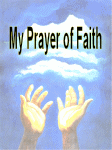 TOPICS:Confession, Forgiveness, Repentance, Sin, TruthMATERIALS:Clear drinking glass
Can of cola
Several plastic buttons
SpoonDURATION:Approximately 5 minutes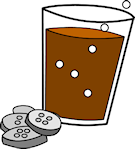 